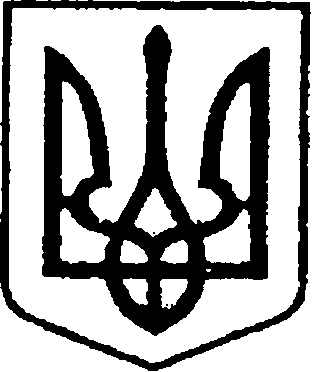 Ніжинська міська радаVІI скликанняПротокол № 63засідання постійної комісії міської ради з питань регламенту,депутатської діяльності та етики, законності, правопорядку,антикорупційної політики, свободи слова та зв’язків з громадськістю                                                                                      26. 05. 2017 р.                                                                                                                              каб. № 29Головуючий: Щербак О. В.Присутні члени комісії: Безпалий О. В.; Коробка І. М.; Дзюба С. П.Відсутні члени комісії: Галата Ю. В.; Косенко М. Г.; Шевченко Н. О.Присутні:Дорошенко Є. В., головний спеціаліст відділу містобудування та архітектури;Дяконенко І. І., головний спеціаліст відділу містобудування та архітектури;Кононець Ю. А., начальник сектора з питань претензійно-позовної роботи та запобігання корупції відділу юридично - кадрового забезпечення;Крапивна С. М., головний спеціаліст відділу з питань організації діяльності міської ради та її виконавчого комітету;Мироненко В. Б., начальник відділу містобудування та архітектури;Місан В. М., начальник відділу земельних відносин;Савченко С. В., головний спеціаліст відділу містобудування та архітектури;Салогуб В. В., секретар міської ради.СЛУХАЛИ:	Щербак О. В., голова комісії.	Поставив на голосування пропозицію щодо обрання Безпалого О. В. секретарем комісії.ВИРІШИЛИ:	Підтримати пропозицію.ГОЛОСУВАЛИ: «за» – 4, «проти» – 0, «утрималися» – 0.Порядок деннийПро відповідь управління Північного офісу держаудитслужби в Чернігівській області від 10.05.2017 року щодо перевірки фінансово-господарської діяльності ДКП «Комунальний ринок».Про розгляд  поведінки громадян Козирєва В. В. та Борисюк С. О. на засіданні архітектурно-будівної ради від 18.05.2017 року і вищезгаданих та інших громадян міста Ніжина  на засіданні 25 сесії міської ради від 24.05.2017 року.СЛУХАЛИ: Щербак О. В., голова комісії.Поставив на голосування порядок денний.ВИРІШИЛИ: 	Затвердити порядок денний.ГОЛОСУВАЛИ: «за» – 4, «проти» – 0, «утрималися» – 0.Розгляд питань порядку денного:Про відповідь управління Північного офісу держаудитслужби в Чернігівській області від 10.05.2017 року щодо перевірки фінансово-господарської діяльності ДКП «Комунальний ринок».СЛУХАЛИ:	Щербак О. В., голова комісії.	Ознайомив присутніх з текстом листа.ВИРІШИЛИ:	Рекомендувати міському голові скерувати даного листа до комісії, що проводить службове розслідування по ДКП «Комунальний ринок» з проханням звернутися до правоохоронних органів з метою проведення фінансово-господарської перевірки даного підприємства /копію листа додати/.ГОЛОСУВАЛИ: «за» – 4, «проти» – 0, «утрималися» – 0.Про розгляд  поведінки громадян Козирєва В. В. та Борисюк С. О. на засіданні архітектурно-будівної ради від 18.05.2017 року і вищезгаданих та інших громадян міста Ніжина  на засіданні 25 сесії міської ради від 24.05.2017 року.СЛУХАЛИ:Щербак О. В., голова комісії.Про недопустимість блокування роботи Ніжинської міської ради та її виконавчого комітету: архітектурно-будівної ради та сесії міської ради.ВИРІШИЛИ:Постійній депутатської комісії міської ради з питань регламенту, депутатської діяльності та етики, законності, правопорядку, антикорупційної політики, свободи слова та зв’язків з громадськістю спільно з відділом юридично-кадрового забезпечення Ніжинської міської ради підготувати лист-звернення до Ніжинського ВП ГУНП в Чернігівській області, ГУНП в Чернігівській області, Ніжинського відділу Управління Служби безпеки України, Управління Служби  безпеки України в Чернігівській області, Ніжинської прокуратури, Генеральної прокуратури України щодо правової оцінки ситуації, яка склалася на засіданнях архітектурно-будівної ради (18.05.2017 р.) та 25 сесії міської ради (24.05.2017 р.).Рекомендувати міському голові:Звернутися до Ніжинського ВП ГУНП в Чернігівській області, ГУНП в Чернігівській області, Ніжинського відділу Управління Служби безпеки України, Управління Служби  безпеки України в Чернігівській області, Ніжинської прокуратури, Генеральної прокуратури України для проведення перевірки щодо антигромадської поведінки  (осіб, особи) порушення громадського порядку, блокування приміщення міської ради, заклику щодо фізичного заволодіння будівлею Ніжинської міської ради та інших протиправних дій щодо перешкоджання діяльності виконавчої влади, а також вчинення фізичного насилля над посадовими особами виконавчого комітету Ніжинської міської ради, депутатами на засіданнях архітектурно-будівної ради та  25 сесії міської ради. /Підтвердження: службова записка посадової особи виконавчого комітету Ніжинської міської ради з підписами інших спеціалістів відділу, а також відео-матеріал   засідання 25 сесії Ніжинської міської ради)/. В разі встановлення винних(винної) осіб (особи) прохання притягнути до відповідальності.Звернутися до ректора НДУ імені М. Гоголя, Самойленка О. Г. щодо проведення перевірки викладачів та працівників ВНЗ, у зв’язку з порушенням деякими представниками закладу громадського порядку, блокування приміщення, заклику щодо фізичного заволодіння будівлею міської ради, приміщень виконавчої влади та інших протиправних дій щодо припинення повноважень влади, а також вчинення фізичного насилля над посадовими особами виконавчого комітету Ніжинської міської ради, депутатами на засіданнях архітектурно-будівної ради та  25 сесії міської ради (18.05.2017 р. та 24.05.2017 р.), а саме: чи перебували особи в відпустці, відрядженні, на вихідному (законному чи за власний рахунок); чи мали перебувати на робочому місці, згідно штатного розкладу /копія списку присутніх на сесії міської ради додається/.Про результати звернень просимо повідомити постійну комісію міської ради з питань регламенту, депутатської діяльності та етики, законності, правопорядку, антикорупційної політики, свободи слова та зв’язків з громадськістю.Вищезгадані пропозиції пов’язані з запобіганням протиправної поведінки громадяни під час роботи Ніжинської міської ради та виконавчого комітетуГОЛОСУВАЛИ: «за» – 4, «проти» – 0, «утрималися» – 0.Голова комісії                                                                  О. В. ЩербакСекретар комісії                                                               О. В. БезпалийПротокол склала                                                                                     С. М. Крапивна